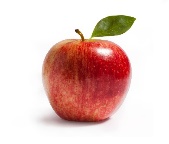 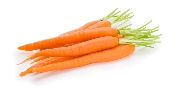 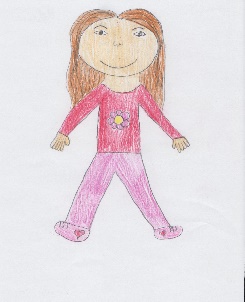 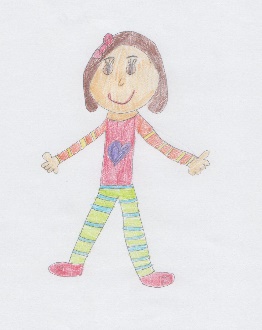 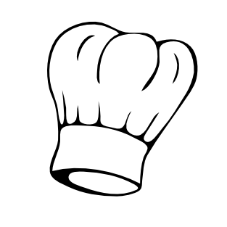 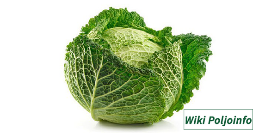 JELOVNIK ZA RAZDOBLJE OD  23. 10. DO  27. 10. 2023.DAN U TJEDNUDORUČAKRUČAKUŽINAPONEDJELJAKMini burek sa sirom, jogurt, voće kruškaVarivo od puretine i poriluka s krumpirom, kruhSlanacUTORAKČokoladne žitarice s mlijekom, voće bananaJuha od povrća, pečena piletina, riža s povrćem, kruhČokoladni kolačSRIJEDASendvič šunka\ sir, zelena salata, jogurt, voćePileće šnicle u umaku, tjestenina , salata od kupusa i mrkve, kruhSmoothieČETVRTAKKruh s voćnim namazom, kakao, voćeVarivo od junetine i graška s korjenastim povrćem, kruhVoćni muffinPETAKKruh s mliječnim namazom, voćni čaj, voćePanirani riblji štapići,  restani krumpir, raženi kruhPuding vanilija